Bezoek 	aanBank van de arbeidVolderstraat, 1, 9000 Gentop dinsdag, 27 oktober 2015De Bank van de Arbeid werd opgetrokken in 1920 in neoclassicistische stijl naar een ontwerp van architect Oscar Van de Voorde en met een art Deco interieur.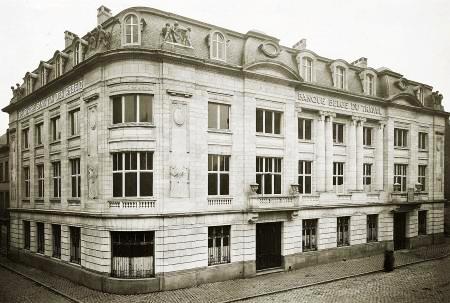 
bkven de ngroepen boven e sokkelDe bas-reliëfs en beeldengroepen op de sokkel boven de kroonlijst werden ontworpen door beeldhouwer Geo Verbanck en wijzen op de link met de arbeidersbeweging.In 1934 ging de bank failliet als gevolg van de Grote Depressie en de bankencrisis.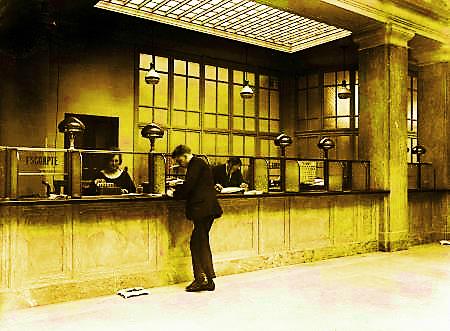 Sinds deze zomer is het gebouw opnieuw toegankelijk na restauratie met respect voor de oorspronkelijke architectuur.Samen met onze gids wandelen we door het gebouw en zijn geschiedenis en bekijken enkele architecturale ingrepen. Ook de werking en de realisaties van het Gentse stadsontwikkelingsbedrijf komen aan bod.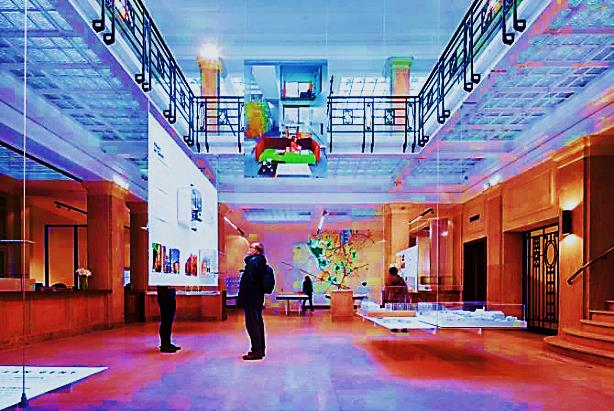 Inschrijvingsstrookje : Bezoek “BANK van de ARBEID” op dinsdag 27 oktober 2015Naam :……………………………………………………………………………………………………………..Tel. of gsm nr.: ………………………………………………………………………………………………schrijft in en betaalt…………………………………………………………………………………………..€ 8,50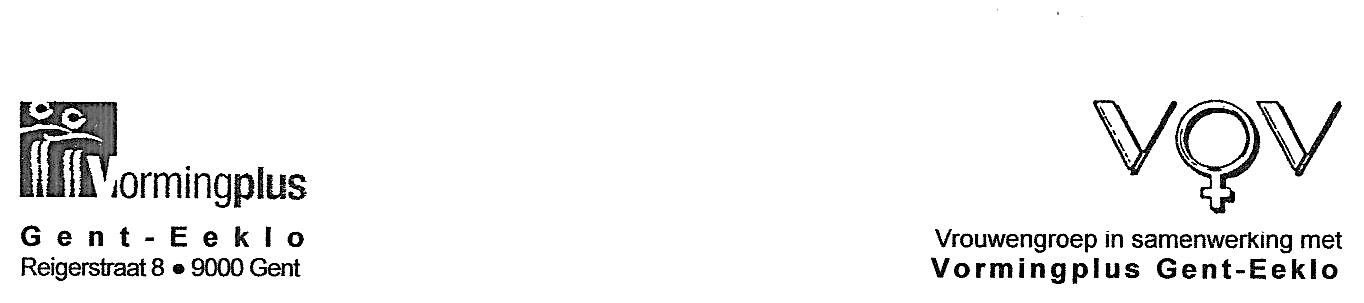 